LA POLITIQUE & LE PAYSEntraînement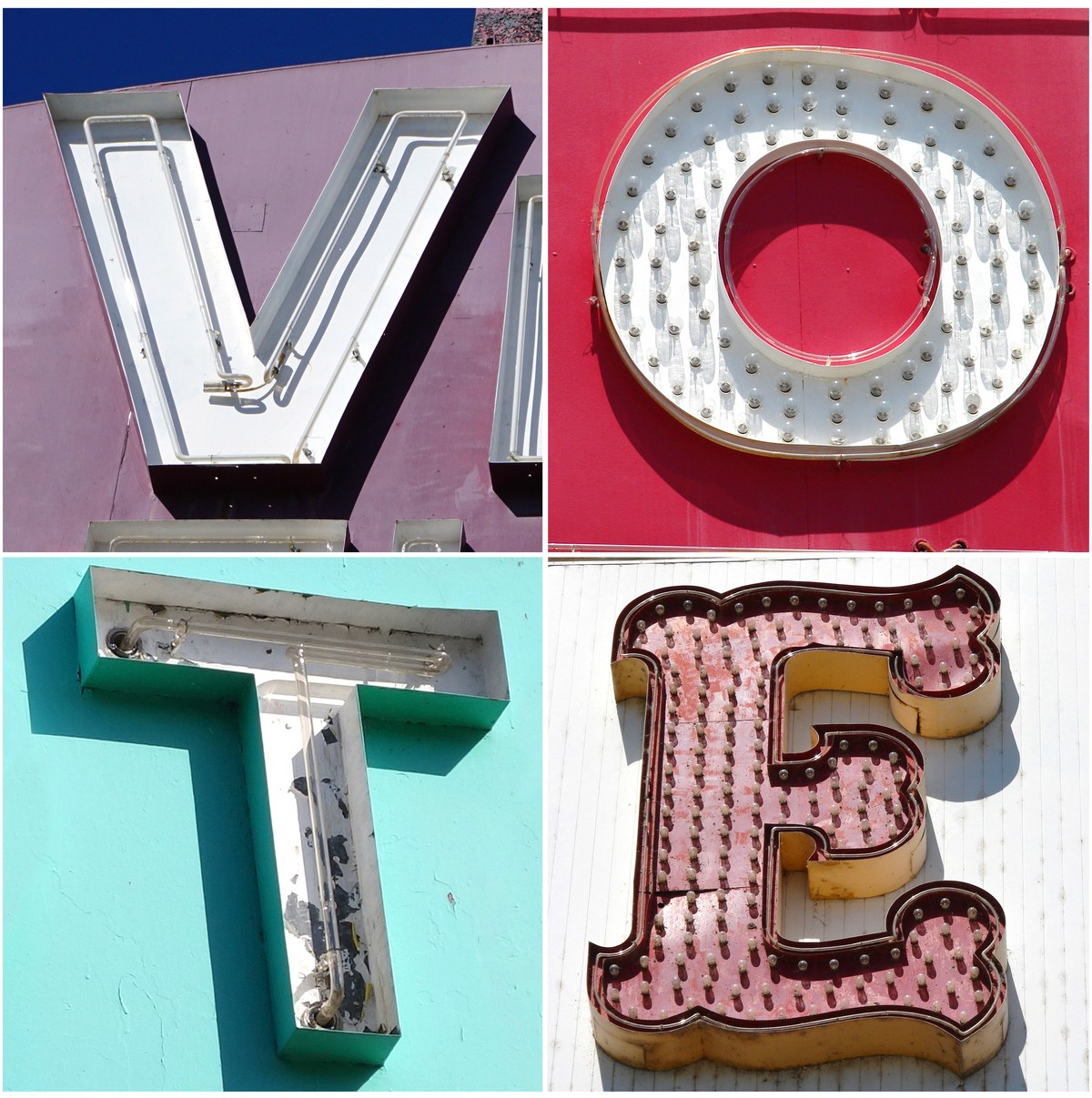 By Creafrench- Ne confonds pas les mots suivants!Choisis celui qui convient dans les phrases.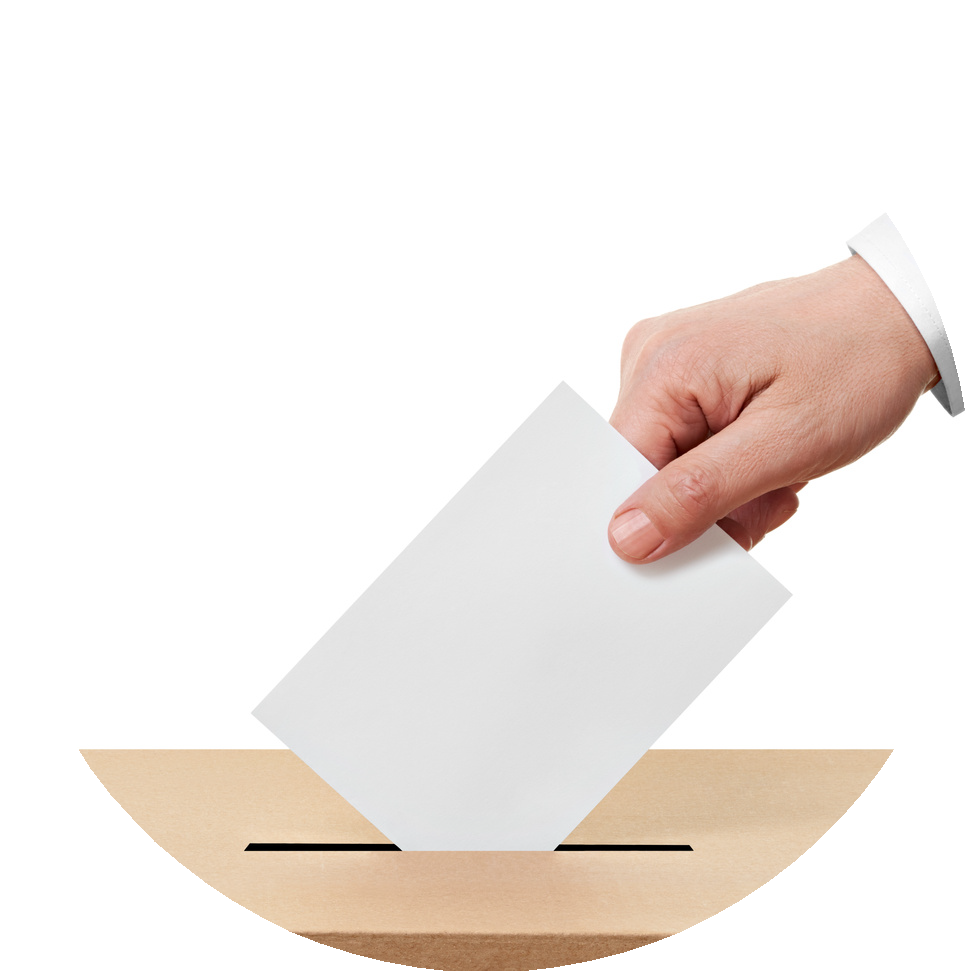 - Complète par le mot qui convient dans la phrase.Le Parti Socialiste est un parti de ............................................. .La plupart des Français sont vraiment	quand il s'agit de soutenirleur équipe nationale de foot.Est-ce que le ministre de la Santé	des compétences requises pourfaire face à la crise sanitaire?En politique, comme en affaires, il n'est toujours pas facile pour les femmes de briser............................................. .L'immigration reste un sujet	qui divise la politique.Certains partis politiques exigent plus de	pour les régions enBelgique.Penses-tu que le Président	bien le pays?Dans une semaine, la Parlement va voter	pour protéger les SDF.En Belgique, il n'est pas évident de	un gouvernement fédéral.Le gouvernement s'est engagé à	contre la haine raciale.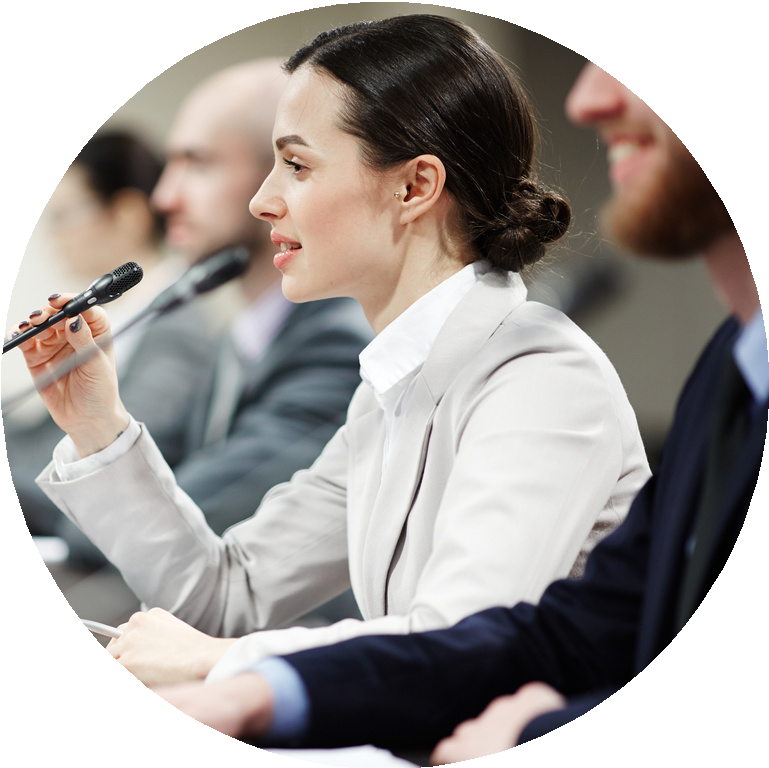 - De quel concept s'agit-il?Choisis la définition correcte.- Trouve l'adjectif dérivé et utilise-le ensuite dans une phrase logique. Suis l'exemple!Elire - élu"Les personnes élues au Parlement sont appelés les parlementaires."Laïcité..........................................................................................................................................................................................................................................................................................................Ministre..........................................................................................................................................................................................................................................................................................................Europe..........................................................................................................................................................................................................................................................................................................- Complète le texte par un des mots suivants.Pourquoi es-tu obligé de	?Dans la majorité des pays	, le droit de vote n’est pas obligatoire. Cespays connaissent souvent des taux d’abstention très élevés.Plusieurs études démontrent que ce sont souvent les	les plusfragilisées par leur statut	(inactifs, petits revenus, peu diplômés, etc.)qui ne ............................................. pas. Obliger ces personnes à .............................................c’est une manière d’empêcher qu’elles s’excluent elles-mêmes de la ..............................................Il existe de nombreux arguments en faveur et en défaveur du ............................................. obligatoire. D’autant plus que tu n’es jamais réellement obligé de donner ta............................................. pour quelqu’un ou pour un	, étantdonné que tu peux aussi émettre un	blanc. Mais garde à l’esprit quevivre dans une société	où tu peux exprimer ton avis librement estune chance que de nombreuses	dans le monde aimeraient avoir.Source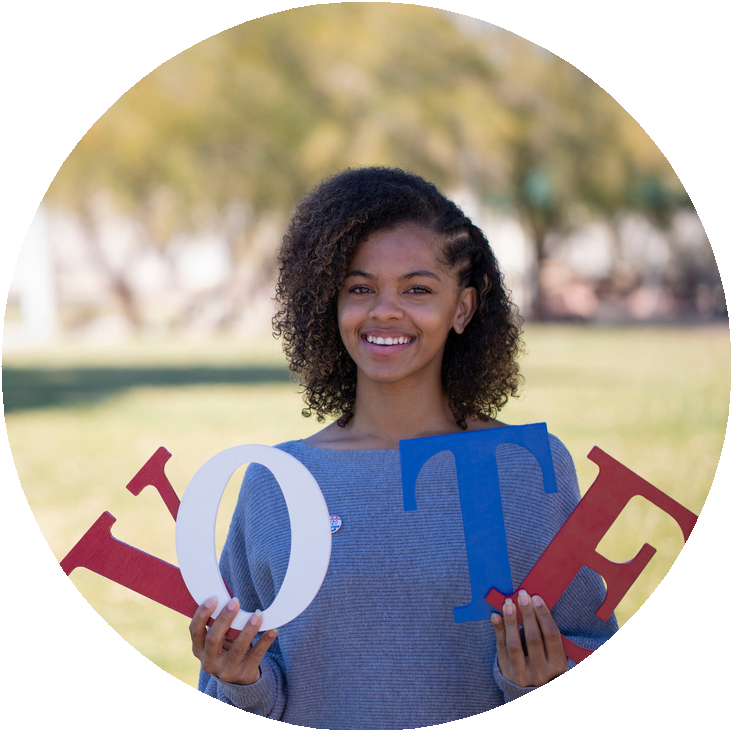 - Tu sièges au parlement et tu prends la parole pour défendre tes idées. Utilise les traductions des mots donnés et rédige une phrase / un paragraphe dans lequel tu défends tes idées.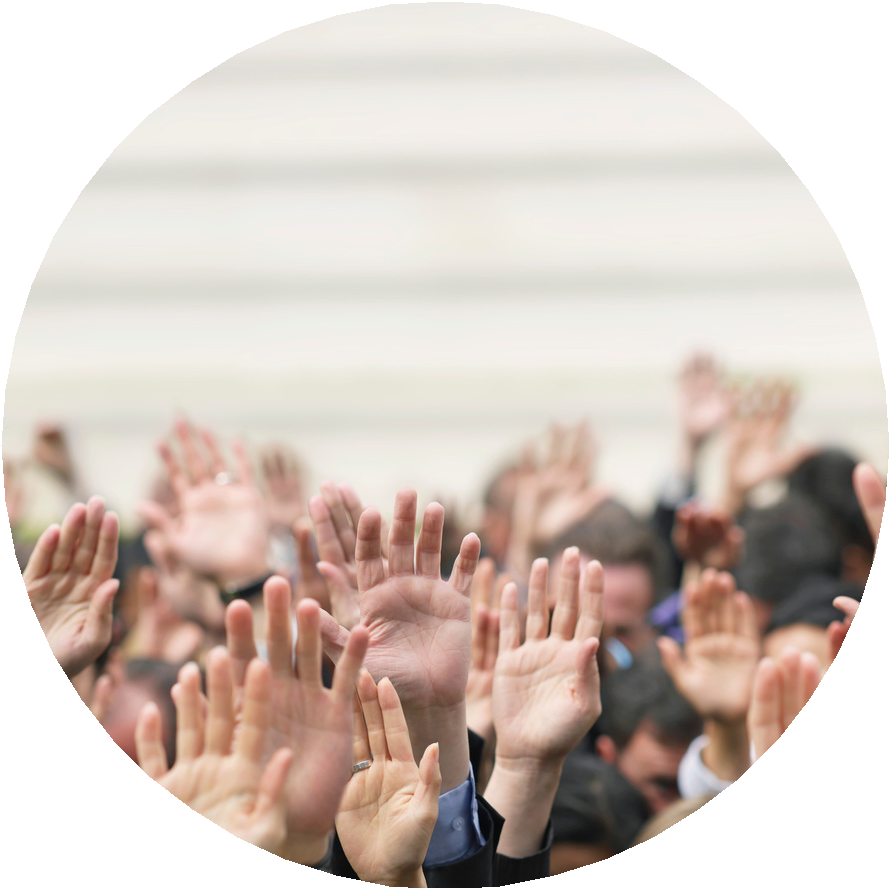 - Chasse l'intrus et explique ton choix.militant - rassemblement - adhérent - secrétaire d'Etat........................................................................................................................................voter - gouverner - diriger........................................................................................................................................minorité - racisme - misogynie - égalité........................................................................................................................................- La séparation des pouvoirs.Le philosophe des Lumières, Montesquieu, a lancé au 18e siècle l'idée de la séparation des pouvoirs: "Pour qu’on ne puisse pas abuser du pouvoir, il faut que, par la disposition des choses, le pouvoir arrête le pouvoir."Quels sont ces 3 pouvoirs et qui sont les personnes compétentes dans chaque domaine?Le pouvoir .................................................................Personnes compétentes: .....................................................................................................Le pouvoir .................................................................Personnes compétentes: .....................................................................................................Le pouvoir .................................................................Personnes compétentes: .....................................................................................................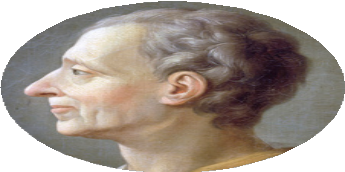 - Les jeunes et la politique.Observe l'infographie suivante (France 2020) et résume en un paragraphe les raisons principales pour lesquelles certains jeunes ne votent pas.Explique ensuite si tu es pour ou contre l'obligation de vote.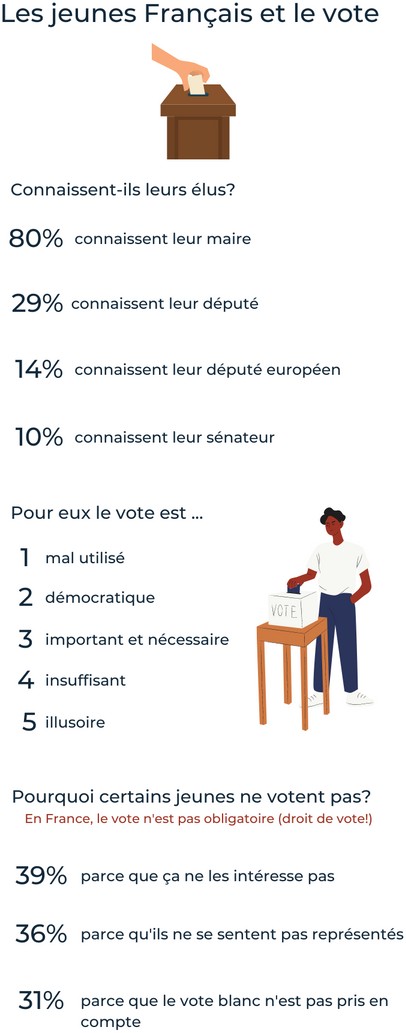 9 A - Résume les chiffres importants."Généralise" les chiffres en utilisant des expressions comme: la majorité, la plupart, une minorité, moins de la moitié, 8 jeunes sur 10, un quart, ... Consulte ton voc de base si nécessaire!4 jeunes sur 5 connaissent leur maire.............................................................................................................................................................................................................................................................................................................................................................................................................................................................................................................................................................................................................................................................................................................................................................................................................................................................................................................................................................................................................................................................................................................................................................................................................................................................................................................................................................................................................................................................................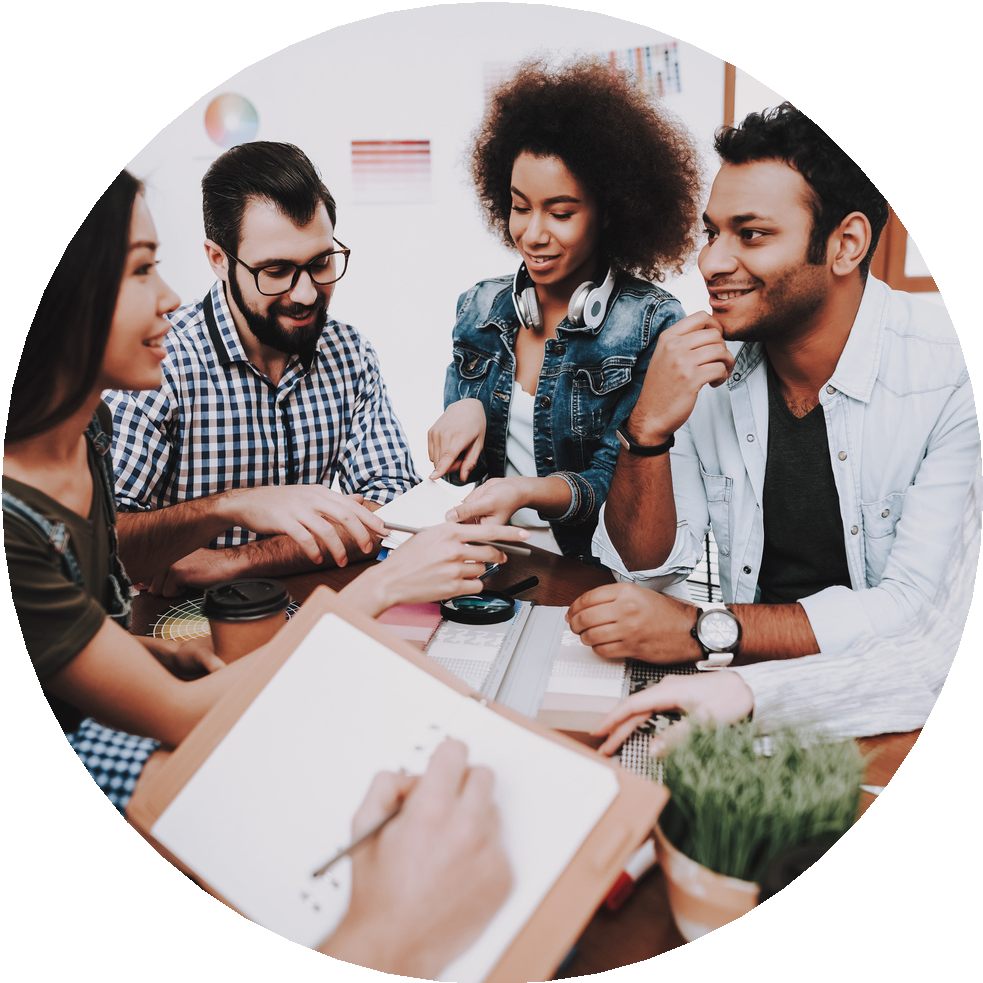 9 B - Résume maintenant en un paragraphe cohérent les raisons principales pour lesquelles les jeunes ne vont pas voter.Veille à structurer ton texte à l'aide de connecteurs logiques et chronologiques.Pourquoi certains jeunes ne votent pas?...........................................................................................................................................................................................................................................................................................................................................................................................................................................................................................................................................................................................................................................................................................................................................................................................................................................................................................................................................................................................................................................................................................................................................................................................................................................................................................................................................................................................................................................................................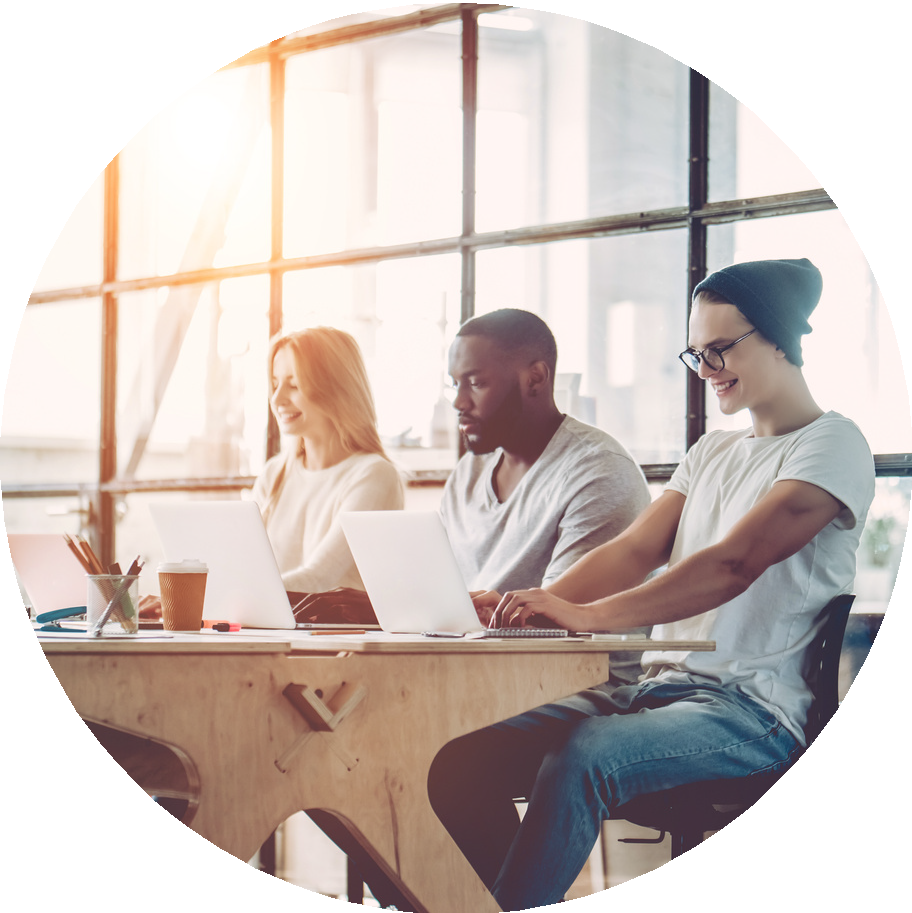 9 C - Pour finir, explique si tu es pour ou contre l'obligation de vote.Veille à structurer ton texte à l'aide de connecteurs logiques et chronologiques. Varie les expressions d'opinion!Je suis pour - contre (indique ce qui convient) le vote obligatoire.....................................................................................................................................................................................................................................................................................................................................................................................................................................................................................................................................................................................................................................................................................................................................................................................................................................................................................................................................................................................................................................................................................................................................................................................................................................................................................................................................................................................................................................................................................................................................................................................................................................................................................................................................................................................................................................................................................................................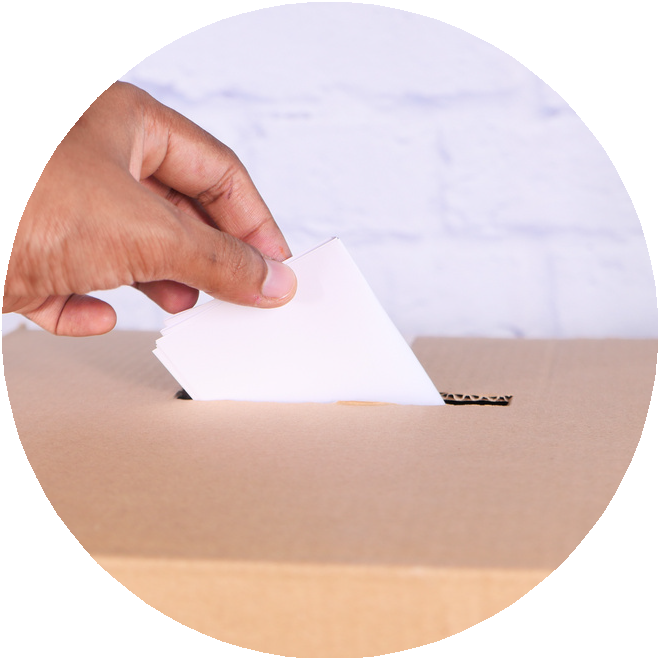 